ENGLESKI JEZIK – PRVI RAZRED – 1. SAT (17. 3. 2020.)Odite na IZZI. (Ako već niste instalirali aplikaciju prema uputama koja su učenici dobili, odite na GOOGLE i utipkajte IZZI. Link je: https://www.profil-klett.hr › izzi     Možete se prijaviti sa svojim AAIEdu.hr računom.)Kliknite na NEW BUILDING BLOCKS 1.   Kliknite na sliku zeca (Ronnie) kako skače (izzi digitalni obrazovni sadržaj).   Kliknite na Unit 4: Animals; PROČITAJOtvorite  Lesson 1: QUACK- QUACK  zatim kliknite na:Let’s start! - Slušaj i ponovi nazive životinja koje žive na farmi.Let’s play! – Poslušaj i spoji - Slušaj, povuci i spusti naziv životinje na točno mjesto. 			   Poslušaj i  klikni na odgovor - Slušaj i odaberi točnu životinju.			   Koju životinju čuješ? - Slušaj i klikni na točnu životinju.Let’s sing!  Slušaj i pjevaj pjesmu ‘’On the Farm’’Let’s learn!  Slušaj i gledaj priču ‘’Quack-quack!’’Let’s play some more! – Što kažu životinje? - Slušaj, povuci i spusti naziv životinje na točno mjesto. Gledaj i pjevaj pjesmice na youtube-u:https://www.youtube.com/watch?v=5oYKonYBujg         - kako se glasaju životinje na farmi https://www.youtube.com/watch?v=_6HzoUcx3eo        - životinje na farmiNa listu papira nacrtaj svoje najdražu životinju na farmi i napiši njen naziv na engleskom. Pogledaj bijelu (radnu) knjigu na str. 52-53 za pomoć.  Stavi svoju sliku na hladnjak.  Npr.	A  HORSE			  A  DOG			A  COW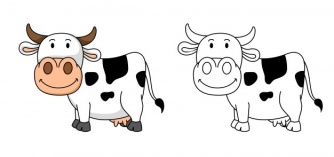 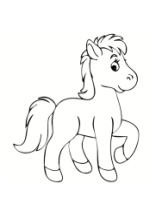 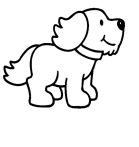 